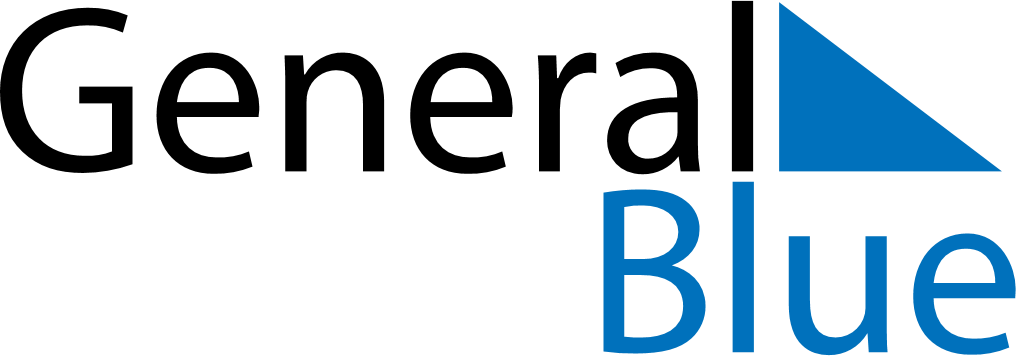 April 1941April 1941April 1941April 1941April 1941SundayMondayTuesdayWednesdayThursdayFridaySaturday123456789101112131415161718192021222324252627282930